附件32020年全国行业职业技能竞赛—全国智能楼宇及空调系统职业技能竞赛智能楼宇管理员赛项理论知识试题库职业道德、基础知识第一部分：单项选择题1. 《企业职工伤亡事故分类》(GB 6441-86）中将事故划分了20类， 其中不包括（   ）。 A. 坍塌    B. 触电    C. 尘肺病    D. 物体打击 答案：C2. 《突发事件应对法》规定，按照社会危害程度、影响范围等因素，自然灾害、事故灾难、公共卫生事件分为（   ）四级。 A. 特别重大、重大、较大和轻微                  B. 严重、重大、较大和一般 C. 特别重大、重大、较大和一般                  D. 严重、较大一般和轻微答案：C3. 集体合同规定的企业劳动安全卫生标准，不得（   ）国家和地方现行劳动法律法规的规定。 A. 高于          B. 低于           C. 违反          D. 照抄照搬答案：B4. 施工现场暂时停止施工的，施工单位应当做好现场防护，所需费用由（   ）承担或按合同约定执行。 A. 设计方        B. 施工方        C. 责任方        D. 业主方答案：C5. 在施工现场安装、拆卸施工起重机械和整体提升脚手架、模板等自升式架设设施，必须由（   ）承担。 A. 项目负责人指挥下技术人员               B. 项目负责人指挥下操作班组 C. 具有相应资质的单位                     D. 施工员指挥下技术人员和操作班组 答案：C6. 根据《中华人民共和国消防法》规定，举办大型群众性活动要依法向（   ）申请安全许可。 A. 公安机关消防机构 B. 人民防空办公室 C. 公安机关 D. 城管大队答案：C7. 2020 年 1 月 25 日，中共中央政治局常务委员会召开会议，决定党中央成立应对疫情工作领导小组，在（   ）领导下开展工作。 A. 中央政治局常务委员会                 B. 中央书记处 C. 国家卫生健康委员会                   D. 卫生部答案：A建筑一般从市电（   ）取得电源。A. 高压10KV或低压380V/220V            B. 就是一辈子不换岗C. 380V/220V                          AD. 具有强烈的事业心和责任感答案：A
9. 职业纪律具有的特点是（   ）。A. 职业纪律是企业内部的规定，与国家法律无关B. 职业纪律具有明确的规定性和一定的强制性C. 职业纪律是自我约束性D. 职业纪律对于员工有一定的弹性答案：B10. 爱岗敬业的具体要求体现在（   ）。A. 自觉地遵纪守法                       B. 就是一辈子不换岗C. 追求职业利益                         D. 具有强烈的事业心和责任感答案：D11. 漏电保护器用来保护正常人的生命安全时，其额定漏电流为（   ）。A. 10mA                                B. 50mA  C. 30mA                                D. 100mA答案：C12. 在TN系统中，电气保护方式采用的是（   ）。A. 保护接地                             B. 保护接零C. 工作接地                             D. 重复接地答案：B13. 下列关于存储叙述中，错误的是（   ）。A. 高速缓冲存储器（Cache）一般采用DRAM组成B. 内存储器RAM中主要存储当前正在运行的程序和数据C. 外部存储器（如硬盘）用来存储必须永久保存的程序和数据D. 存储在RAM中的信息会因断电而全部丢失答案：A14. 接地干线应为截面积不小于（   ）的铜绝缘导线，由主接地母线引出，连接所有接地母线。A. 10		 B. 12		 C. 14		 D. 16答案：D15. 下列行为不违背职业道德的是（   ）。	A. 在单位的电脑上读小说                 B. 拷贝和使用免费软件C. 用单位的电话聊天                     D. 私下打开同事的电子邮箱答案：B16. 对单位的规章制度，通常采取（   ）做法。A. 不折不扣地遵守                       B. 自己认为合理就遵守C. 有人监督就遵守                       D. 自觉遵守，对不合理的地方提出建议 答案：D17. 低压进线接户线对地面的距离，跨越通车街道时，不应小于（   ）。A. 4米        B. 5米        C. 6米        D. 8米 答案：C18. 在Windows XP中“资源管理器”窗口右部选定所有文件，如果取消其中几个文件的选定，应进行的操作是（   ）。A. 用鼠标左键依次单击各个要取消选定的文件B. 按住Ctrl 键，再用鼠标左键依次单击各个要取消选定的文件C. 按住Shift键，用鼠标左键依次单击各个要取消选定的文件D. 用鼠标右键依次单击各个要取消选定的文件答案：B19. 交流双速电动机在进行（   ）时,必须对主电路进行换相操作,以免发生反转运行。A. 速度切换		B. 低速启动 C. 高速启动		D. 降低启动答案：A20. 交流电动机额定电压在1kV以下，常温下的绝缘电阻值不小于（   ）MΩ。A. 2        B. 1        C. 1.5        D. 0.5 答案：D第二部分：多项选择题1. 关于职业道德的表述正确的是（   ）。A. 职业道德的形式因行业不同而有所不同B. 职业道德是从业人员在职业活动中的法定规则C. 职业道德是从业人员在职业活动中的行为准则D. 职业道德日益成为员工岗前和岗位培训的重要内容E. 职业道德是约束从业人员职业活动的精神力量答案：ACD2. 智能建筑是（   ）技术的结晶。A. 计算机网络        B. 现代通信         C. 自动控制        D. 建筑              E. 设备答案：ABCD3. 测量电阻的仪表有（   ）。 A. 欧姆表        B. 直流电桥        C. 交流电桥        D. 兆欧表        E. 接地电阻测量仪答案：ABCE4. 下列属于计算机病毒特征的是（   ）。A. 破坏性		B. 潜伏性		C. 传染性		D. 免疫性		E. 寄生性答案：ABCE5. 内容不合法的合同，包括（   ）的情形。A. 利用欺诈手段订立    	B. 通过胁迫手段订立C. 合同损害国家利益	D. 超越权限签订E. 因重大误解订立的答案：ABC6. 根据《劳动合同法》的规定，下列各项中属于劳动合同必备条款的有（   ）。A. 劳动合同期限	B. 工作内容C. 社会保险		D. 试用期E. 实习期答案：ABC7. 下列叙述中，正确的是（   ）。A. 内存储器RAM中主要存储当前正在运行的程序和数据 B. 高速缓冲存储器（Cache）一般采用DRAM组成 C. 外部存储器（如硬盘）用来存储必须永久保存的程序和数据D. 存储在RAM中的信息会因断电而全部丢失E. 内存储器ROM中主要存储当前正在运行的程序和数据答案：ACD8. 为防雷电波侵入建筑物，可使用（   ）。A. 避雷针                 B. 避雷带                 C. 避雷网D. 断路器                 E. 避雷器答案：ABCE9. 评标专家应符合下列条件（   ）A. 从事相关专业领域工作满八年                  B. 有高级职称或者同等专业水平    C. 能够认真、公正、诚实、廉洁地履行职责        D. 在法定工作年龄内E. 身体健康答案：ABC10. 工程验收检查工作主要包含下面内（   ）。A. 信息插座检查                 B. 楼宇内线缆的敷设检查C. 管槽施工检查                 D. 线缆端接检查                 E. 机柜和配线架的检查答案：ABCDE第三部分：判断题1. （   ）电磁流量计的上、下游都应有一定的直管段。答案：Y2. （   ）承包建筑工程的单位应当持有依法取得的资质证书，并在其资质行也许可的业务范围内承揽工程。答案：Y3. （   ）值班人员必须精通计算机的各种软件、硬件和操作系统。答案：X4. （   ）在生产作业现场进行安全检查，发现的事故隐患和不安全因素，当场可以解决的，应要求生产经营单位立即进行整改，并现场记录整改的时间、次数、项目等。 答案：X5. （   ）我国现行的《劳动法》、《工会法》、《安全生产法》和《职业病防治法》等多部涉及劳动安全卫生内容的法律，都要求用人单位在生产过程中承担保障劳动者安全卫生合法权益的法定责任和义务。答案：Y 6.（    ）变配电所操作中，接挂或拆卸地线、验电及装拆电压互感器回路的熔断器等项目可不填写操作票。 答案：X
7.（    ）变配电停电作业时的工作步骤是：断开电源、验电、装设临时接地线、悬挂标示牌和装设遮栏。答案：Y8.（    ）变电所停电时，先拉隔离开关，后切断断路器。答案：X
9.（    ）进行变配电所检修填写工作票时，要用钢笔或圆珠笔填写，一式两份。一份由工作负责人收执，一份交由值班员收执并按时移交。答案：Y  
10.（    ）有人低压触电时，应该立即将他拉开。 答案：X 
11.（    ）在变配电所的电气设备上进行检修的组织措施有：工作票制度、工作许可制度、工作监护制度和工作间断、转移和终结制度。答案：Y  
12.（    ）在距离线路或变压器较近，有可能误攀登的建筑物上，必须挂有“止步，有电危险”的标示牌。   答案：X
13.（    ）电气设备停电后，在没有断开电源开关和采取安全措施以前，不得触及设备或进入设备的遮栏内，以免发生人身触电事故。  答案：Y
14.（    ）运行电气设备操作必须由两人执行，由工级较低的人担任监护，工级较高者进行操作。答案：X15.（    ）装有氖灯泡的低压验电器可以区分火线（相线）和地线，也可以验出交流电或直流电；数字显示低压验电器除了能检验带电体有无电外，还能寻找导线的断线处。答案：Y  
16.（    ）在使用手电钻、电砂轮等手持电动工具时，为保证安全，应该装设漏电保护器。答案：Y17.（    ）用模拟式万用表R×1kΩ档，测量单向晶闸管阳极与阴极之间正反向电阻，其值都在几十kΩ以下，说明管子完好。   答案：Y
18.（    ）测量泄漏电流时，微安表接在高压侧，测量准确度较高，但不方便，有高压危险；微安表接在低压侧，虽然讯数方便，但准确性较差。    答案：Y
19.（    ）钳形电流表可做成既能测交流电流，不能能测量直流电流。  答案：X  
20.（    ）电流互感器二次绕组不允许开路，电压互感器二次绕组不允许短路。 答案：Y综合布线第一部分：单项选择题1. （   ）对绞线含有绝缘十字骨架，电缆直径相对较粗，各项指标也相对较高。A. 5类      B. 超5类      C.  6类      D.  7类答案：C2. 层绞式光缆的最大优点是（   ）。A. 抗弯曲      B. 易弯曲      C. 不易分叉      D. 易于分叉
答案：B3. 路由器属于OSI模型的（   ）。A. 网络层      B. 数据链路层      C. 物理层      D. 会话层答案：A4. 光纤配线架和（   ）是陪线架的基本分类。A. 同轴电缆配线架                 B. 并行线配线架       C. 大对数配线架                   D. 对绞线配线架答案：D5. （   ）是连接电话或计算机等终端设备的综合布线系统连接端口。A. 信息插座      B. 配线架      C. 括配器      D. 跳线答案：A6. 按照传输媒介的不同，光纤连接器可分为单模光纤连接器和（   ）。A. 双模光纤连接器                 B. 双工光纤连接器C. 多模光纤连接器                 D. 单工光纤连接器答案：C7. 协议转换不包括协议数据格式的（   ）。A. 访问控制      B. 地址映射      C. 速率匹配      D. 网间流量控制答案：A8. 29.3dB是（   ）100MHz频率基本链路近端串忧的最小值。A. 3类      B. 4类      C. 5类      D. 6类答案：C9. 不是主宰VoIP走向的协议是（   ）。A. SIP      B. MGCP      C. H.323      D. TPC/IP答案：D10. 光时域反射仪用于测量（   ）、接头损耗、光纤故障点等。A. 相对光功率                 B. 绝对光功率C. 光纤衰减                   D. 光功率相对损耗答案：C11. 动态精度范围为0.75dB是测试仪器（   ）精度要求。A. 四级      B. 三级      C. 二级      D.  一级答案：C12. 工作区子系统主要作用是（   ）。A. 实现工作区终端设备与水平子系统之间的连接      B. 实现信息插座和管理子系统（跳线架）间的连接      C. 实现计算机设备、程控交换机（PBX）、控制中心与各管理子系统间的连接      D. 实现通信线路和移动设备的管理答案：A13. 网络集线器属于（   ）。A. 管理区子系统                    B. 设备间子系统      C. 垂直干线子系统                  D. 建筑群干线子系统答案：B14. 超六类或6A（CAT6A）传输带宽介于六类和七类之间，传输频率为500MHz，传输速度为（   ），标准外径6mm。A. 10Gbps       B. 100Mbps       C. 500Mbps      D. 10Mbps答案：A15. 衰减通常以负的分贝数来表示，即-10dB比-4dB信号弱，其中6dB的差异表示二者的信号强度相差（   ）倍。A. 5      B. 3       C. 4       D. 2答案：D16. 在综合布线系统中，下面有关光缆成端端接的描述，说法有误的一项是（   ）。A. 制作光缆成端普遍采用的方法是熔接法    B. 以牵引方式敷设光缆时，主要牵引力应加在光缆的纤芯上    C. 光纤端接与拼接不同，属非永久性的光纤互连，又称光纤活结    D. 所谓光纤拼接就是将两段光缆中的光纤永久性地连接起来答案：B17. 综合布线系统有A级、B级、C级、D级和光缆级五个应用等级，其中D级综合布线系统的最高传输频率为（   ）。A. 100kHz       B. 1MHz       C. 100MHz       D. 16MHz 答案：C18. 综合布线系统若采用独立接地，接地体的接触电阻应不大于4Ω，且距离建筑物防雷系统接地体不小于（   ）。A. 1m       B. 4m       C. 3m       D. 2m答案：D19. 综合布线配线子系统对布线距离有着严格的规定，从楼层配线架的机械终端到信息插座之间缆线的最大长度为（   ）。A. 90m       B. 95m       C. 100m       D. 110m答案：A20. 多模光纤连接的最大距离为550米，使用光缆的快速以太网技术，可使用单模和多模光纤（62.5和125um）的是（   ）。A. 以太网       B. 广域网       C. 100BASE－T4       D. 100BASE－FX  答案：D21. 交换机出现的历史较长，各种技术都已趋向成熟，新技术的开发潜力也已不是很大，远没有后来的（   ）和防火墙那么明显。A. 电缆分线盒                           B. 路由器C. 电缆连接器                           D. 光纤分线盒答案：B22. 配线盘和（   ）属于交接设备。A.  跳线       B. 交接箱       C. 括配器       D. 信息插座答案：B23. 在综合布线中，一个独立的需要设置终端设备的区域称为一个（   ）。A.管理间       B.设备间       C.总线间       D.工作区答案：D24. 水平子系统的线缆端与工作区的（   ）端接，另一端与楼层配线间的（   ）相连接。 A．信息插座、配线架                           B．信息插座、建筑外主干线缆 C．垂直干线、配线架                           D．建筑外主干线缆、配线架答案：A管理线缆及相关连接硬件的区域称为（   ）A．管理区       B．设备间       C．总线间       D．工作区答案：A26. 在垂直干线子系统布线中，经常采用光缆传输加（   ）备份的方式。A．同轴细电缆       B．同轴粗电缆       C．双绞线       D．光缆答案：C27. 光纤电缆需要拐弯时，其曲率半径不能小于（   ）。A．30cm       B．40cm       C．50cm       D．60cm答案：A28. （   ）是每一座建筑物内安装进出线设备，进行综合布线及其应用系统管理和维护的场所。A．总线间       B．管理间       C．工作区       D．设备间答案：D29. 一般在较大型的综合布线中，将计算机主机、数字程控交换机、楼宇自动化控制设备分别设置于（   ）；把与综合布线密切相关的硬件或设备放在（   ）。A．机房、设备间                           B．管理间、设备间  C．设备间、机房                           D．机房、配线间答案：A30. 连接各建筑物之间的传输介质和各种支持设备（硬件）组成一个（   ）综合布线系统。A．垂直干线       B．水平       C．建筑群       D．总线间答案：C第二部分：多项选择题1. 降低光纤熔接损耗的措施（   ）。A. 一条线路上尽量采用不同一批次的优质名牌裸纤B. 光缆架设按要求进行C. 挑选经验丰富训练有素的光纤接续人员进行接续D. 接续光缆应在整洁的环境中进行E. 选用精度高的光纤端面切割器来制备光纤端面答案：BCDE2. 下面描述光电转换器性能特点正确的是（   ）。A. 光口配置灵活，支持SC/ST/LC，单模/多模   B. 低压冗余直流双电源供电或交流供电     C. IP30及以上防护等级    D. 工作温度可支持-75℃～75℃    E. 只能用于光纤传输 答案：ABC3. 同轴电缆测试的主要参数（   ）。A. 近端串扰		                B. 导体或屏蔽层的开路情况C. 导体和屏蔽层之间的短路情况	D. 导体接地情况E. 在各屏蔽接头之间的短路情况答案：BCDE4. 国际电工委员会推荐了不同芯/包尺寸的渐变折射率多模光纤（   ）。A. A1a       B. A1b       C. Acd       D. A1d       E. A1c答案：ABDE5. 下列有关配线间子系统的说法正确的是（   ）。A. 又称为管理间子系统                 B. 设置在楼层分配线设备的房间内    C. 是干线子系统和水平子系统的桥梁     D. 一般都采用双点管理双交接    E. 一般都采用单点管理双交接答案：ABC6. 四对100欧非屏蔽双绞线电缆相比，四对100欧屏蔽双绞线电缆具有以下优点（   ）。A. 提高了抗干扰能力和串干扰能力       B. 保密性好    C. 防自身辐射                         D. 防被窃听    E. 以上皆不是答案:ABCD7. 在综合布线系统的设计过程中需要对配线子系统进行选型，一般根据建筑物信息的（   ）来确定。A. 类型       B. 容量       C. 带宽       D. 传输速率       E. 使用年限答案:ABCD8. NEXT损耗与（   ）有关。A. 缆线长度      B. 缆线类别      C. 连接方式      D. 频率      E. 测试仪器答案:BCD9. 衰减的大小，取决于（   ）A. 双绞线分布电阻                 B. 缆线类别    C. 双绞线分布电容                 D. 双绞线分布电感    E. 信号频率答案:ACDE10. 下列（   ）是与光纤测试相关的国家标准。A. GB/T15972-1998                 B. GB/T7424-2003    C. GB50312-2007                   D. GB50373-2006    E. YD/T 1419-2005答案:ABCD第三部分：判断题1. （   ）双绞线相邻线对的扭绞长度在1.27cm以上，一般扭线越密其抗干扰能力就越弱。答案：X2. （   ）传输速率低和传输距离短正好可以利用多模光纤带宽特性和传输损耗不如单模光纤的特点。答案：Y3. （   ）综合布线系统工程安装完后一般要进行验收，验收检测应在连接任何设备之前进行。 主要验收三点：检验接地网络；检验综合布线系统；检测连接电路。 答案：Y4. （   ）综合布线系统与荧光灯、氩灯、电子启动器或交感性设备的最小净距是5~20mm。答案：X5. （   ）综合布线电缆双绞线终接时，标准规定了每对双绞线扭绞松开长度范围，对于5类双绞线扭绞松开长度应不小于13mm。答案：X6. （   ）使不同大小和类型的终端设备接入到综合布线系统中，是分线设备的基本功能。答案：X7. （   ）光纤连接器按照传输媒介的不同可分为单模光纤和多模光纤连接器。答案：Y8. （   ）动态精度范围为1dB是测试仪器二级精度要求。答案：X9. （   ）测试仪器有一级精度和二级精度两个精度级别。答案：Y10. （   ）双绞线电缆与信息插座的端接有T568A和T568B两个国际标准，在同一个综合布线工程中只要按标准施工，2个标准可以同时采用。答案：X11.（   ）双绞线是由一对相互绝缘的金属导线绞合而成。采用这种方式，不仅可以抵御一部分来自外界的电磁波干扰，而且可以降低外界信号的对外干扰。答案：X12. （   ）屏蔽双绞线分为UTP (Shielded Twisted Pair)和FTP（Foil Twisted-Pair），STP指每条线都有各自的屏蔽层。答案：X13. （   ）单模光纤比多模光纤芯径粗，数值孔径大，能从光源耦合更多的光功率。答案：X14. （   ）单模光纤无源器件比多模光纤贵，而且相对精密、允差小，操作不如多模器件方便可靠。答案：Y15. （   ）在工作区的跳线的最大长度不能超过100米。答案：X火灾自动报警及消防联动第一部分：单项选择题1. 机关、团体、企业、事业等单位对建筑消防设施（   ）至少进行一次全面检测。  A.每季度       B.每半年       C.每年       D.每月  答案：C2. 某购物中心在营业期间顾客熙熙攘攘、人员密集，突然发生重大火灾。依据《消防法》的规定，该购物中心现场工作人员应采取的正确行为是（   ）。  A.立即组织在场的所有人员参与扑救火灾         B.统一指挥公安消防队扑救火灾  C.立即组织、引导在场人员疏散                 D.立即组织员工接通消防水源 答案：C3. 闪点不小于28摄氏度，但小于60摄氏度的液体，火灾危险性是（   ）。 A.丙类       B.乙类       C.甲类       D.丁类 答案：B4. 在动火作业场所，乙炔瓶与氧气瓶间距不小于（   ）米。 A.15       B.5       C.10       D.3答案：B5. 防火阀是安装在通风、空调系统的送、回风管上，平时处于开启状态，火灾情况下当管道内气体温度达到（   ）℃时关闭。 A.70       B.80       C.90       D.120 答案：A6. 除规范有特殊规定外，人员密集场所一般要求每一个防火分区的安全疏散出口不应少于（   ）个。 A.1       B.2       C.3       D.4答案：B7. 疏散走道及其转角处的安全指示标志宜设置在（   ）。 A.走道地面上                  B.走道顶部  C.距地面1米以下墙面上        D.距地面1米以上墙面上答案：C8. 消防控制室的门应向（   ）方向开启。 A.疏散       B.建筑内       C.楼梯       D.电梯 答案：A9. 消防控制室在确认火灾后应能控制电梯全部停于（   ）。 A.首层       B.2层       C.3层       D.楼顶答案：A10. 燃烧的必要条件（   ）。 A.可燃物浓度、氧气含量、点火能量   B.可燃物、助燃物、引火源 C.一定的可燃物浓度、一定的氧气含量、一定的点火能量   D.可燃物、氧气、点火源答案：B11. 使用推车式灭火器时，应该在距离燃烧物（   ）米左右处进行喷射操作。  A.5       B.10       C.15       D.20 答案：B12. 消防控制室的值班人员每班不应少于2人，每班连续工作时间不宜超过（   ）。 A.6小时       B.8小时       C.10小时       D.12小时答案：B13. 消防控制室设备必须有专人（   ）监控，处理各种报警信号，操作消防设备，以便早期发现火灾，早期扑救。 A.8小时       B.12小时       C.18小时       D.24小时答案：D14. 下列属于不完全燃烧产物的是（   ）。 A.二氧化碳       B.二氧化硫       C.一氧化碳       D.水蒸汽答案：C15. 消防控制室是设有火灾自动报警设备和消防设施控制设备，用于接收、显示、处理（   ），控制相关消防设施的专门处所。 A.安全信息       B.设备信息       C.通讯信号       D.火灾报警信号答案：D16. 在平时，消防控制室全天候地（   ）各种消防设备的工作状态，保持系统的正常运行。 A.报道       B.监控       C.传递       D.复制答案：B17. 非编码探测器模块（   ）。      A. 只能接非编码探测器        B. 能接非编码或编码探测器   C. 只能接非编码探测器        D. 能接非编码探测器和非编码手报按钮答案：C18. 差温式火灾探测器的原理（   ）是不对的。A. 是根据异常温度 B. 是根据温升速率   C. 分机械式和电子式两种D. 是当环境温度变化时，气室内的空气可通过泄漏孔排气答案：C19. 排烟机旁的排烟防火阀，常开，火灾时，280℃关闭（   ）。A. 用输入输出模块配合  B. 用输入模块配合   C. 用输出模块配合      D. 用双输入输出模块配合答案：B20. 二进制数1101101等于十进制数的（   ）。A. 106       B. 107       C. 108       D. 109答案：D21. 有关感温式火灾探测器（   ）,此说法是不对的。A. 分为定温式和差定温式两种B. 分为定温式、差温式、差定温三种C. 其工作原理有机械式 电子式两种D. 设定值有按温度、按温度上升速率和两者兼有答案：A22. 消火栓泵可在多处启动，不包括（   ）。A. 消防控制室内，总线自动控制方式B. 消防控制室内，手动直接控制C. 分布在现场的多个消火栓按钮D. 消防泵房的配电柜上自动控制方式启动答案：D23. 消火栓按钮的接线，不包括（   ）。A. 控制电源接通          B. 信号模块的输入C. 直接起泵控制命令      D. 启泵后的反馈信号答案：A24. 火灾自动报警与风路系统联动的设备，有（   ）。A. 三类，正压送风、机械排烟、通风空调B. 三类，正压送风、机械排烟、补风C. 三类，正压送风、机械排烟、防火阀D. 二类，正压送风、机械排烟答案：A25. 对防火阀运用的描述（   ）是不对的。A. 70℃防火阀用在空调管道中         B. 280℃防火阀用在排烟管道中C. 280℃防火阀用在通风空调管道中    D. 70℃防火阀用在正压送风管道中答案：C26. 消防排烟设备有很多，其中不包括（   ）设备。A. 防火门、防火卷帘B. 屋顶风机、轴流风机C. 防火阀、档烟垂壁D. 排烟风机、加压风机答案：B27. 火灾探测器按结构造型分类可分为（   ）。A. 成点型和线型                        B. 可燃气体和复合式   C. 陆用型和船用型                      D. 耐酸型和耐碱型答案：A28. 对于储压型干粉灭火系统，当采用全淹没灭火系统时，喷头的最大安装高度不大于（   ）m。	A. 6		B. 7		C. 8		D. 9答案：B  29. 探测器安装位置应注意事项中不包括（   ）。A. 离空调侧送风口至少1500mmB. 离空调顶送风口至少500mmC. 离回风口边至少500mmD. 探测器至墙壁、梁边的水平距离不应小于500mm答案：C30. 探测器在小于3米的走道上布置，（   ）是不对的。A. 居中布置                   B. 距端墙距离不大于允许距离的1/2C. 感温探测器间距不超过8米   D. 感烟探测器间距不超过15米答案：C31. 水喷淋系统中，下列信号经信号总线送消防控制器，使用（   ）是不对的。A. 水流指示器		B. 检修信号阀		C. 压力开关		D. 湿式报警阀答案：D32. 当发生了火灾，而火灾报警器又在非探测部位发生了故障时，报警器会（   ）。A. 报火警     B. 报故障      C. 两者同时报      D. 两者皆不报答案：A33. 消火栓按钮的接线有（   ）。A. 二对，一对作为信号模块的输入，一对作为直接起泵命令。B. 二对，一对作为直接起泵命令，一对作起泵后的反馈信号。C. 三对，一对作为信号模块的输入，一对作为直接起泵命令，另一对作为起泵后的反馈信号。D. 三对，一对作为信号模块的输入，一对作为直接起泵命令，另一对作为控制电源答案：A34. 一个探测器地址码，代表一个（   ）。A. 探测区域       B. 保护区域       C. 报警区域       D. 探测器答案：A35. 差温式火灾探测器的工作原理（   ）是不对的。A. 分机械式和电子式两种B. 是根据温升速率C. 是根据异常温度D. 是当环境温度变化时，气室内的空气可通过泄漏孔排气答案：C36. 输入输出模块连接的线路，除电源线外，还有（   ）。A. 信号总线、输出信号、报警信号B. 输出信号、输入信号、开关C. 信号总线、启动命令、设备启动后反馈信号D. 信号总线、输出信号、控制信号答案：C37. 以下说法正确的是（   ）。A. 感温型探测器作为火灾形成前期、早期报警是非常有效的       B. 感烟型探测器作为火灾形成早期、中期报警非常有效C. 感温型探测器作为火灾形成早期、中期报警非常有效         D. 感烟型探测器作为火灾形成中期、晚期报警非常有效答案：C38. 水喷淋系统中，输入模块将水流指示器信号、检修信号阀及（   ）等信号，送到信号总线上。A. 湿式报警阀       B. 压力开关       C. 水力警铃       D. 水泵启动答案：A39．某16层建筑，如第7层楼发生火灾，应先开通 （   ）火灾事故广播。A. 第6、7、8层       B. 第7层       C. 第6、7层       D. 第1层答案：A40. 以下说法正确的是（   ）。A. 区域报警器一般设置在一个建筑物的消防控制中心室内       B. 集中报警器接受一个探测防火区域内的各个探测器送来的火警信号       C. 区域报警系统不具备有独立处理火灾事故的能力       D. 集中报警系统及其附属设备应安置在消防控制室内答案：D41．防排烟系统中，常闭排烟口,火灾时打开，（   ）。A. 用输出模块配合                    B. 用输入模块配合C. 用输入输出模块配合                D. 用双输入输出模块配合答案：C42．按规范规定，火灾时，地下室排烟的同时要进行补风，（   ）。A. 使地下室形成正压，阻挡烟雾的入侵B. 否则负压的效果不利于排烟C. 否则地下室缺少新鲜空气，不利于逃生D. 否则负压的效果不利于排风答案：B43. 火灾自动报警线路中，对线色要求，（   ）是不正确的。A. 探测器的安装接线“+”线应为红色，“-”线应为蓝色B. 所有的24V，“+”线为红色，“-”线为蓝色C. 要分为“+”“-”D. 红色要全楼一致答案：B某酒店厨房的火灾探测器经常误报火警，最可能的原因是（   ）。 A.厨房内安装的是感烟火灾探测器         B.厨房内的火灾探测器编码地址错误C.火灾报警控制器供电电压不足           D.厨房内的火灾探测器通信信号总线故障答案：A关于火灾自动报警系统组件的说法，正确的是（   ）。 A.手动火灾报警按钮是手动产生火灾报警信号的器件，不属于火灾自动报警系统触发器件。 B.火灾报警控制器可以接收、显示和传递火灾报警信号，并能发出控制信号。 
C.剩余电流式电气火灾监控探测器与电气火灾监控器连接，不属于火灾自动报警系统。
D.火灾自动报警系统备用电源采用的蓄电池满足供电时间要求时，主电源可不采用消防电源。答案：B第二部分：多项选择题1. 对建筑火灾信息进行探测与输入的传感设备是（   ）。A. 手报按钮、防火阀、消火栓按钮         B. 水流指示器、压力开关、感温探测器C. 感烟探测器、信号蝶阀、防火阀         D. 声光报警器、火灾显示盘、配电箱E. 消防卷盘、喷淋头、输入模块答案：AB2.消火栓按钮的作用是（   ）。 A. 直接启动消防泵                        B. 直接启动喷淋泵C. 将启泵信号发送到消防控制中心	         D. 火灾报警E. 启动水泵接合器答案：ACD3. 排烟风机一般根据建筑结构的不同，可以设置在（   ）。A. 室内		B. 屋顶		C. 技术层		D. 地面		E. 空调送风管上答案：ABC4. 总线制消防控制系统中，（   ）。A. 模块都有编码        	B. 有些模块没有编码C. 监视模块有编码	D. 隔离模块没有编码E. 切换模块有编码答案：CD5. 公共娱乐场所的消防防护特点是（   ）。A. 舞厅的配光设备多，舞厅的装修材料中，易燃物多B. 营业厅面积大C. 人员密度大D. 疏散困难E. 火灾蔓延途径多，速度快答案：ACD6. 湿式自动喷淋灭火系统中，（   ）是电信号设备。A. 水流指示器		B. 压力开关C. 喷头		D. 蝶阀E. 水力警铃答案：AB7. 火灾自动报警系统的保护对象应根据其使用性质、火灾危险性、疏散和扑救难度等分为（   ）A. 特级     B. 一级    C. 二级     D. 三级    E. 四级答案:ABCD8. 火灾探测报警系统形式的选择应符合集中报警系统，宜用于（   ）保护对象。A. 特级   B. 一级   C. 二级    D. 三级    E. 多级答案:BC9. 火灾自动报警系统的分部、子分部、分项工程应按（   ）划分。A.设备材料进场验收   B. 安装于施工   C. 系统调试   D. 系统验收          E. 监理工程答案:ABCD10. 火灾自动报警系统施工前，应具备（   ）以及消防设备联动逻辑说明等必要的技术文件。A. 系统图    B. 设备布置平面图   C. 接线图   D. 安装图    E. 施工培训计划答案:ABCD11. 消防梯进入专用状态应符合（   ）。A.只应答厅处召唤    B.只应答轿内指令信号      C.关门时松按钮即开门    D.关门碰安全触板自动开关   E.开门时松按钮即关门 答案:BCD第三部分：判断题1. （   ）光电感烟探测器是利用烟雾粒子改变电离室电流的原理来进行火灾探测的。答案：X2. （   ）感烟探测器分为离子感烟、光电感烟、散射光感三种。答案：X3. （   ）火灾自动报警与风路系统联动的设备有三类；正压送风、机械排烟、通风空调。答案：Y4. （   ）水喷淋系统中，湿式报警阀的信号通过输入模块送到信号总线上。答案：X5. （   ）对探测器地址编码只能在控制室内进行。答案：X6. （   ）灭火的基本方法是冷却灭火法、隔离灭火法、窒息灭火法、抑制灭火法。答案：Y7. （   ）防止烟气中毒的方法是湿毛巾捂住口鼻。答案：Y8. （   ）火灾扑灭后，未经公安消防机构同意，不得擅自清理火灾现场。答案：Y9. （   ）消防安全重点单位应当按照灭火和应急疏散预案，至少每年进行一次演练，并结合实际，不断完善预案。答案：X10. （   ）消防安全重点单位对每名员工至少每半年进行一次消防安全培训。答案：X11. （   ）消防产品，是指专门用于火灾预防、灭火救援、火灾防护、避难、逃生的产品。答案：Y12. （   ）根据新修订的《消防法》，人员密集场所室内装修、装饰，应当按照消防技术标准的要求，使用不燃、难燃材料。答案：Y13. （   ）《消防控制室值班记录表》是消防控制室消防值班人员用于日常值班时记录火灾报警控制器运行情况及日检查情况的。答案：Y14. （   ）干粉灭火器半年检查一次。答案：Y15. （   ）火灾中，烟气对人的危害特性有缺氧、毒害、尘害、高温。答案：Y16. （   ）按燃烧性，汽油属于易燃液体。答案：Y17. （   ）火灾等级标准划分有一般火灾与重大火灾。答案：X18. （   ）公安消防人员在灭火过程中，应当优先救人。答案：Y 19. （   ）依据《建筑设计防火规范》，我国将生产的火灾危险性分为六类。 答案：X（   ）点型感温探测器是不可复位探测器答案：X通信与信息网络第一部分：单项选择题1. 超5类线传输带宽（   ）5类线传输宽带。A. 等于     B. 大于     C. 小于     D. 不可比答案：A2. ISA接口和PIC接口属于网卡按（   ）的分类。A. 总线接口     B. 网络接口     C. 宽带类型     D. 流量大小答案：A3. 以下不是卫星电视接收机的主要作用的是（   ）。A. 选台解调    B. 图像信号处理    C. 伴音信号处理   D. 信号传输答案：D4. 同步卫星位于赤道上空的距离是（   ）。A. 35800公里     B. 60公里     C. 2光年     D. 3600公里答案：A5. 目前世界各国卫星电视的广播普遍采用的频率为（   ）。A.  S 波段     B. C波段和Ku 波段     C.  ISM波段     D. F1和F2答案：B6. 在卫星电视天线系统中，中频的频率范围是（   ）。A. 950~2150MHz     B. 3.7~4.2MHz     C. 11.7~12.75MHz     D. 700MHz~486MHz答案：A7. 在卫星电视系统中，卫星电视接收机作用就是把中频信号调解后，还原成（   ）。A. 图像信号     B. 伴音信号     C. 数字信号     D. 视音频信号答案：C8. 在卫星电视接收系统中，以下（   ）不是调制方法。A. 幅度调制     B. 频率调整     C. 相位调制     D. 振幅调制答案：D9. 下列IP地址中，正确的是（   ）。A. 202.174.65             B. 65.43.120.7C. 202.204.354.46         D. 217.65.34.272答案：B10. 第一段为网络号，后三段为主机号的IP地址是（   ）。A. A类地址     B. B类地址     C. C类地址     D. D类地址答案：A11. 下列IP地址中不属于C类地址的是（   ）。A. 202.34.23.12		B. 173.64.35.19		C. 192.168.1.7		D. 211.45.12.1答案：B12. 交换机工作在OSI模型的（   ）。A. 物理层     B. 据链路层     C. 网络层     D. 传输层答案：B13. 在有线电视系统中，混合器最少能将（   ）输入信号混合在一起，馈送到一个电缆上。   A. 5个以上     B. 3个以上     C. 4个以上     D. 2个以上答案：D14. ODBC是（   ）。   A. 开放数据库互连				       B. 开放数据库 C. SQL数据库					           D. 硬件通信协议答案：A15. 无线局域网的最初协议是（   ）。   A. IEEE802.11      B．IEEE802.5     C．IEEE802.3     D．IEEE802.1答案：A16. 现网AP设备能支持（   ）管理方式。   A. SNMP     B．SSH     C．WEB     D．TELNET答案：A17. 首端宽频放大器--将信息放大，输出到各干线（   ）放大器。   A. 宽频     B. 单向     C. 分支低频     D. 双向答案：A18. 卫星电视广播由（   ）、 卫星转发器和地面接收站组成。   A. 地面上行站     B. 调制器     C. 功分器     D. 混合器答案：A19. 在卫星电视天线系统中，以下（   ）不在中频的频率范围内。   A. 700MHz     B. 2000MHz     C. 1200MHz     D. 950MHz答案：A20. 卫星电视天线材料除了使用硬质合金板、钢丝网状反射面外，还可以使用（   ）。   A. 玻璃反射面						   B. 塑料反射面   C. 玻璃钢反射面						   D. 有机玻璃反射面答案：C21. 以下不是常用的分配网络种类的是（   ）。   A. 星型分配     B. 总线型分配     C. 树枝型分配     D. 环型分配答案：B22. 增益是指放大器的（   ）。   A. 最大输出电平和输入电平之差		   B. 输出电平和输入电平之差C. 最小输入电平和输出电平之差D. 最佳输出电平和输入电平之差答案：A23. 分支器的电气性能不包括（   ）。A. 相互隔离度						       B. 分支损失C. 分支隔离度					           D. 插入损失答案：A24. 当天线接收下来的开路信号比较弱时，应放大信号，采用放大器的类型是（   ）。 A. 频道放大器     B. 宽带放大器     C. 天线放大器     D. 全频道放大器答案：C25. 光分路器的作用是（   ）。 A. 把一路光按一定比例分成多路输出 B. 把一路光平均的分配到各输出端 C. 从主路光中分出一部分送到支路上 D. 把一路信号等分为若干路信号答案：A第二部分：多项选择题1. 标准NTFS文件权限包括（   ）权限。A.读取     B.写入     C.读取与运行     D.修改     E.完全控制答案:ABCDE2. 大型局域网通常划分为（   ）。A.物理层     B.链路层     C.接入层     D.核心层     E.汇聚层答案:CDE3. 计算机网络可以分为（   ）。
A.局域网     B.互联网     C.广域网     D.微型网     E.城域网答案:ACE 4. 对程控交换机进行维保时要求满足三度要求，三度是指（   ）。A.温度     B.湿度     C.清洁度     D.可用度     E.设备完好程度答案:ABC5. 以下（   ）是常见的计算机局域网的拓扑结构。
	A.星形结构     B.交叉结构     C.关系结构     D.总线结构     E.直连结构答案:AD6. Windows Server 2003拥有一个完备的系统帐户系统,系统帐户包括（   ）。A.用户帐户    B.计算机帐户    C.管理账户    D.组帐户    E.组织单位答案:ABDE7. VLAN的划分可以基于下面哪些参数（   ）？A.电脑类型    B.设备端口    C.协议    D.MAC地址    E.物理位置答案:BCD8. 下列所述的网络设备具有连接不同子网功能的是（   ）。A.集线器    B.二层交换机    C.三层交换机    D.路由器    E.中继器答案:CD9. 卫星电视传输系统测试分为（   ）。A.多星对测    B.上星对测    C.站内模拟测试    D.站外模拟测试    E.单星对测答案:BC10.CM-DESK平台动作模块中的本地站设置都包括(   )。A.执行函数    B.目标设备    C.动作内容    D.给定值    E.端口值答案:ABC第三部分：判断题1. （   ）如果没有卫星接收系统，有线电视系统机房可以放在弱电井内。答案：Y2. （   ）在路由器的特定功能中网络地址转换表示为DHCP。答案：X 3. （   ）卫星电视天线接收室外部分只包括天线和馈源两部分。答案：X4. （   ）不具有合法IP地址的用户可以通过网络地址翻译（NAT）访问到外部internet。答案：Y5. （   ）在网络交换机的功能中，生成树协议用于网络划分为具有类似通信需求的计算机组。 答案：X6. （   ）在分配器中，每个分配端口不一定都要接上匹配负载。答案：X7. （   ）交换机工作在OSI模型的网络层。答案：X8. （   ）调制器的作用是把自办节目或卫星电视接收机输出的视频音频信号调制到中频载波上。答案：Y9. （   ）广播电视卫星发生星蚀的条件是卫星、地球、太阳、运行在一条直线上。答案：Y10. （   ）放大器的特性指标很多，在有线电视系统中主要关心的三项是增益、噪声系数和最大输出电平。答案：Y建筑设备监控系统第一部分：单项选择题1. 空气处理及是根据（   ）调节冷/热水阀的开度，以此实现对房间的恒温送风控制。   A. 送风温度    B. 回风的温度    C. 新风的温度   D. 盘管中水的温度答案：B2. 新风系统中风机，属于（   ）类型的监控点。A. DI    B. DO     C. AT   D. AO答案：A3. 对水泵、冷机的启停控制，其实质是数字输出信号对其相关的（   ）控制。 A. 开关       B. 水流开关      C. 强电开关         D. 接触器答案：D4. 分布式DDC控制器有众多优点，其中的一个是（   ）。A. 适合测控点较少且变化较多的设备B. 适合测控点较多且变化较多的设备 C. 适合测控点较多且变化较少的设备D. 适合测控点较少且变化较少的设备答案：B5. 某公司研发的一套DDC配置软件，对DDC编程时采用高级语言方式，它有可能是（   ）。A. PLC语言     B. BASIC语言     C. 梯形图语言      D. 顺序结构语言答案：B6. 建筑设备中防冻开关，属于（   ）类型的监控点。A. DI    B. DO     C. AT   D. AO答案：A7.电动风门执行器应定期进行维护，（   ）不属于维护范围。A. 电气控制      B. 机械控制      C. 行程检测          D. 运行机构答案：C8. DDC内部有（   ），即使脱离上位机监控仍能保持正常运行。   A. I/O接口      B. 操作系统      C. 内存      D. 写有程序的程序存储器答案：D9. 建筑设备监控系统是以（   ）为核心，实施对建筑物内的变配电、照明、通风、空调、电梯、给排水等各种设备的监控与管理。A. 中央监控计算机        B. 互联网        C. 监控设备        D. 控制器答案：A10. 建筑设备中室内温湿度传感器，属于（   ）类型的监控点。A. DI    B. DO     C. AT   D. AO答案：C11. 模拟量输入信号类型的设定通常有两种方法：一种是通过软件设定（   ），还有一种是直接通过。A. 拨码开关设定      B. 手操器设定      C. 跳线端子设定      D. 导线直接连接答案：D12. 图形组态软件的主要功能不包括（   ）。 A. 密码系统和操作日志         B. 监控点历史记录及报警信息     C. 程序下载和上载             D. 工作时间表和运行时间累积记录答案：C13. 检测供水管路中是否有水流动时，需要管路中加装（   ）。 A. 压差开关      B. 水流开关      C. 压力开关      D. 静压开关答案：B14. 在智能建筑中，对电力进行监测是依靠电力变送器实现的，电量变送器的输出信号是（   ）。 A. DC：0~10V或DC：4~20mA     B. AC：0~100V或AC：0~5A       C. DC：0~10V或AC：0~5A       D. AC：0~100V或AC：4~20mA答案：A15. 工程图中，外框是方形，框内 I/O表示是（   ）。 A. 输入模块      B. 输出模块      C.  输入输出模块      D. 双输入输出模块答案：C16.建筑设备中室内温湿度传感器，属于（   ）类型的监控点。A. DI    B. DO     C. AT   D. AO答案：C17. I/O模块的设计中，通常会把模块的（   ）与实际的测控端口对应起来，而且往往带有信号类型的信息。A. 属性名      B. 对象名      C. 模块名      D. 地址答案：B18. 建筑设备中管道温湿度传感器，属于（   ）类型的监控点。A. DI    B. DO     C. AT   D. AO答案：C19.建筑设备中水流开关，属于（   ）类型的监控点。A. DI    B. DO     C. AT   D. AO答案：A20. 在IBMS系统联动中，当火灾发生时，处于运行中的电梯应该（   ）。A. 继续运行						       B. 立刻停止C. 就近停靠并迫降					   D. 上升到顶层答案：C近年来发展起来的楼宇自控系统是（   ）系统。A. 基地式气动仪表控制				   B. 电动单元组合仪表控制C. 数字控制    				   	       D. 现场总线控制答案：D

22. 将传感器信号转变为标准电信号的装置称为（   ）。A. 适配器      B. 变送器      C. 控制器      D. 执行器答案：B23.压力传感器是工业实践中常用的一种传感器，而通常使用的压力传感器主要是利用（   ）效应制造而成的，这样的传感器也称为压电传感器A. 介电      B. 压电      C. 电涡流      D. 荷电答案：B24. 中央监控设备是监控系统的核心，具有数据采集、存储、（   ）和运算等功能。A. 输出      B. 逻辑判断      C. 上传      D. 分类答案：B25. 建筑设备监控系统设计时现场控制器DDC的输入输出点一般应留有（   ）余量。A. 10%      B. 20%       C. 30%      D. 40%答案：A26. 照明系统的监控中，照明回路可与（   ）系统进行联动控制：即由报警信号触发控制开启相应的照明回路满足摄像机正常工作的需要。A. 消防       B. 安全防范      C. 综合布线      D. 计算机通讯答案：B27. 分布式控制系统中，（   ）通常用于协调DDC中各I/O模块的测量和控制。A. 通讯模块      B. I/O模块      C. 显示模块      D. 主控模块答案：D28. 建筑设备监控系统中一般不采用（   ）温度传感器测量温度。A. 铂电阻      B. 铜电阻       C. 热敏电阻      D. 热电偶答案：D29. 通常每隔（   ），应检测中央监控站所显示的数据、状态是否与现场的读数、状态一致。A. 一个月        B. 一个星期       C. 一天      D. 一个季度答案：B30. 制冷站冷冻水系统中供回水旁通管的调节阀开度通常根据（   ）进行自动调节的。A. 供水温度      B. 回水温度      C. 供回水压差      D. 冷冻水流量答案：C31. 建筑设备监控系统中的压力变送器常采用（   ）的标准输出信号。A. DC 0~10V或DC4~20mA                  B. DC 0~10V或DC 0~20mA   C. DC 0~20V或DC0~10mA                  D. DC 0~20V或DC0~20mA答案：A32. 建筑设备监控系统竣工验收的竣工图纸不包含（   ）。A. 设备布置及管线平面图		           B. 各子系统控制原理图C. 设备清单					           D. 工程合同技术文件答案：D33. DDC控制器输出的AO信号可以对（   ）进行连续调节。A. 供回水压差旁通阀开度			       B. 水流开关 C. 压差开关							   D. 气流开关答案：A34. 给排水系统中的给水泵或排水泵通常需要监测的三种状态是（   ）。A. 自动状态、通讯状态和故障状态B. 手动状态、自动状态和故障状态 C. 手动状态、自动状态和运行状态 D. 手/自动状态、运行状态和故障状态答案：D35. 建筑设备监控系统中的监控点表不包括被监控设备的（   ）。A. 输入输出信号类型      B. 名称      C. 价格      D. 数量答案：C36. 新风机组中通常根据检测的（   ）来调节冷水阀的开度,以保持温度恒定在设定值范围内。A. 回风温度      B. 送风温度      C. 送风湿度      D. 送风流量答案：B37. 下列不属于机械加压送风的防烟设施的是（   ）。A. 挡烟垂壁		B. 加压送风机		C. 加压送风口		D. 加压送风管道答案：A  38. 过滤器阻塞状态检测，属于（   ）类型的监控点。A. DI       B. DO      C. AI      D. AO答案：A39. 中央站运行的监控组态软件通过采集（   ）状态信号来确定是否可以自动启动冷冻泵。A. 冷冻泵的故障   				       B. 冷冻泵的运行 C. 冷冻泵的水流   			           D. 冷冻泵的手/自动答案：D40. 建筑设备监控系统中温度变送器输出的信号是（   ）信号。A. DI      B. DO      C. AI      D. AO答案：C41. 模拟量输入信号类型的设定通常有两种方法：一种是（   ），还有一种常用的是通过跳接端子设定。A. 出厂时已经固定					   B. 手操器软件设定C. 编制控制程序时设定 				   D. 上位机软件设定答案：B42. 建筑设备监控系统中可用电磁流量计测量（   ）。A. 冷却水流量     			           B. 蒸汽流量 C. 空气流量      			           D. 送风风量答案：A43. DDC控制器通常采用直流或交流供电，其供电电压值通常为（   ）。   A. 9V      B. 12V      C. 24V      D. 36V答案：C44. 在IBMS集成管理系统中，SA/FA/BA之间的系统联动主要是通过（   ）实现的。   A. 硬件联动      B. 人工操作      C. 软件数据分析      D. 远程控制 答案：C45. 温度是一个基本的（   ）自然界中的一切过程无不与温度密切相关.   A. 物理量	 B. 电信号     C. 电流	  D. 电阻答案：A46. 建筑设备监控系统中，监控计算机与DDC实时进行通信。可人为制造中央监控计算机关机，观察DDC是否（   ）。   A. 停止运行      B. 正常运行       C. 处于保护      D. 发出警报答案：B47. 在DDC控制器输出端对水阀控制点发出（   ）的开阀控制命令，看电动水阀的位置是否随着发生变化。   A. 电流值      B. 电压值      C. 设定值      D. 百分比答案：D48. 分布式DDC的配置通常由主控模块和（   ）构成。A. 电源模块                             B. 通讯模块 C. 扩展模块							   D. I/O模块 答案：D49. 关于组态软件特点描述不准确的是（   ）。   A. 组态软件是数据采集与过程控制的专用软件B. 组态软件只能应用在楼宇控制系统境C. 组态软件提供分布式数据管理和网络功能D. 组态软件是在自动控制系统监控层一级的软件平台和开发环答案：B50. I/O端口的数量、跳线的跳接、通信功能等是(   )进行选型的重要选项之一。　 A. 传感器							   B. 变送器C. 直接数字控制器					   D. 中央监控主机答案：C51. 变频器是建筑设备常用的机电设备，控制它的转速一般用DDC的(   )控制。 A．模拟量输出信号					   B．模拟量输信入号C．数字量输入信号					   D．数字量输出信号答案：A52. DDC可以脱离上位机而独立运行，是因为系统编程软件具有（   ）功能   A. 修改DDC内的各个模块的通道属性B. 完成DDC入网C. 接收DDC模块通道的所有当前值D. 向DDC下载控制程序答案：D53. 主控模块和I/O模块之间及主控模块之间的信息传送，都是通过编码以串行通讯的方式进行，编码一般是以（   ）为基本单位。   A. 字节      B. 位      C. 双字节      D. 多字节答案：A54.建筑设备中电磁阀，属于（   ）类型的监控点。A. DI		B. DO		C. AT		D. AO答案：D55. DDC具有（   ）的特点，为系统改造扩容提供可能性。   A. 编程通讯接口						   B. 系统扩展能力C. 维修量小							   D. 模块体积小答案：B56. 直通单座调节阀具有（   ）特点。   A. 泄漏量大、不平衡力大				   B. 泄漏量小、不平衡力小C. 泄漏量大、不平衡力小				   D. 泄漏量小、不平衡力大答案：D57. 通常在DDC的I/O接口处模拟DI点的通断，观察其对应点（   ）的变化来实现对DI点的测控。   A. 亮度值      B. 指示灯      C. 电压值      D. 电流值答案：B58. 电磁阀的安装要求中，其箭头的指示方向表示（   ）。A. 顺水流方向      B. 逆水流方向      C. 控制信号      D. 阀门运动方向答案：A59. 在智能建筑的生活供水系统中，生活水箱液位达到溢流液位时，DDC输出（   ）。A. 报警控制      B. 启泵控制      C. 停泵控制      D. 保压控制答案：A60. 智能建筑的二次供水系统，要求恒定（   ）。A. 供水罐的液位					       B. 供水管网压力C. 供水管网流量					       D. 供水管网压差答案：B61. 建筑设备中电动阀，属于（   ）类型的监控点。A. DI		B. DO		C. AT		D. AO答案：D62. 运行值班人员通常每班设两名，其中一人负责 （   ）,另一人负责巡视和紧急情况的应急处理。A. 值机      B. 管理      C. 卫生      D. 维护答案：A63. 建筑设备监控系统的检测应在系统试运行连续投运时间不少于（   ）后进行。A. 完工时      B. 1个月      C. 1个星期      D. 3个月答案：B64. 建筑设备监控系统与带有通信接口的各子系统以数据通信的方式相联时，应在（   ）监测子系统的运行参数，并和实际状态核实，确保准确性和响应时间符合设计要求。A. 工作站      B. 设备      C. 控制器      D. 执行器答案：A65. 建筑设备监控系统采用（   ）的模式。A. 集中控制、集中监测                   B. 分散控制、集中管理  C. 分散管理、集中控制                   D. 分散运行、分散管理答案：B66. 建筑设备监控系统用于对智能建筑内各类机电设备进行监测、控制及自动化管理，达到（   ）的目的。A. 稳定、稳固、稳态和统一平衡           B. 高效、灵活、可控和自动调节C. 安全、可靠、节能和集中管理           D. 有效、稳定、运行和分散控制答案：C67. 常用的模拟量标准电信号的量程一般是（   ）。A. 0-10V DC 和 4-20mA DC      B. 0-10V DC 和 4-20mA AC        C. 0-10V AC 和 4-20mA DC      D. 0-10V AC 和 4-20mA AC答案：A68. 执行器由执行机构和调节机构组成。执行机构是指根据调节器控制信号产生推力或位移的装置，而调节机构是根据执行机构输出信号去改变能量或物料输送量的装置，最常见的调节机构有（   ）。A. 调节阀     B. 电动阀      C. 电磁阀      D. 风阀答案：A69. 阻值型输入信号，有时需要通过（   ）转换成标准的电信号。A. 传感器     B. 变送器      C. 收发器      D. 控制器答案：B70. IBMS系统可以对巡更的布防状况进行跟踪，及时将巡更的数据上传至（   ）。A. 储存设备      B. 信息中心      C. 数据库      D. 移动硬盘答案：C71. 报警管理系统可与（   ）通过UTP进行互联。   A. IBMS      B. 信息中心      C. 数据库      D. 监控平台答案：A72. 针对不同用户的性质、用途和特殊要求，基于成熟、先进、实用的原则，（   ）在实施时需针对这些特殊要求进行应用功能开发。   A. IBMS系统      B. FA系统      C. SA系统      D. BA系统答案：A第二部分：多项选择题1. 建筑设备监控系统中央站的管理功能包括（   ）。A. 设备管理      B. 技术管理      C. 数据管理      D. 界面管理      E. 财务报表管理答案：ACD2. 常用调节阀的流量特征有（   ）。A. 曲线特性      B. 快关特性      C. 对数特性      D. 快开特性      E. 指数特性答案：BD3. 新风机组主要包含有（   ）等设备。A. 新风风门      B. 过滤网      C. 冷热盘管      D. 电流测试仪      E. 风机答案：ABCE4. 组态软件在运行状态下用户可进行（   ）等操作。A. 查看配置      B. 查看历史曲线      C. 系统组态      D. 切换画面      E. 修改运行参数答案：ABD5. 建筑设备监控系统中DDC控制器模拟量输入的标准信号常采用（   ）。A. DC 0—10V							   B. DC 0—24VC. DC 4—20mA    					   	   D. AC 0—10VE. DC 0—5V答案：AC6. 一体式DDC集成了（   ）。A. 输入电源							   B. 输入点C. 通讯接口							   D. 输出点E. 扩展单元答案：ABCD7. 建筑设备监控系统中对电梯子系统的监测内容主要有（   ）。   A. 电梯运行状态						   B. 故障状态C. 超重状态							   D. 通讯状态E. 上、下行状态答案：ABE8. 建筑设备监控系统中对供配电系统的监测内容主要有（   ）。   A. 高压进线电量信号					   B. 低压进线电量信号C. 变压器温度						   D. 高低压断路器状态E. 负荷监测答案：ABCDE9. 现场DDC控制器的设置要考虑（   ）。   A. 远离被控的机电设备				   B. 工艺设备监控的合理性C. 远离输水管道						   D. 远离大电流的强电设备E. 每台控制器的I/O口应预留50%的余量答案：BCD10. Pt1000温度传感器可用于测量（   ）。   A. 冷冻水供回水温度					   B. 冷却水供回水温度C. 新风机组及空调机组新、送、回风温度   D. 锅炉出水（蒸汽）温度E. 换热器二次供水温度答案：ABCDE11. 排水监控系统污水坑的液位开关用于检测（   ）。A. 停泵水位							   B. 启泵水位C. 无水报警水位						   D. 溢出报警水位E. 消防水位答案：ABD12. 使用压力传感器进行液位检测时，需要考虑以下几个因素（   ）。A. 液体密度							   B. 液位高度C. 重力加速度						   D. 水箱体积E. 水箱的材质答案：ABC13. 照明施工图的组成含（   ）。A.图样目录    B.设计总说明    C.总平面图    D.平面布置图    E.系统图答案:ABCDE14. 供热系统包括（   ）三个基本部分组成。A.阀门    B.热源    C.热网    D.热用户    E.疏水器答案:BCD15. 常用的水力控制阀有（   ）。A.平衡阀    B.流量控制阀    C.压差控制阀    D.锁闭阀    E.安全阀 答案:ABCD执行器按其能源形式分为（   ）类。气动    B.电动    C.液动    D.风动    E.磁动答案:ABC17. 电梯的拖动控制部分是由（   ）等组成。A.永磁同步电机    B.编码器    C.电流控制器    D.逆变器    E.拨码开关答案:ABCD18. 蒸气压缩制冷循环的制冷系数与（   ）有关。A.制冷剂    B.制冷量    C.压缩机耗功    D.冷凝器放出的热量    E.膨胀阀答案:BC19. 楼宇自控系统的现场控制器主要是DDC和PLC等设备，这些设备中均已集成了（   ）等功能模块。A.CPU模块    B.I/O处理模块    C.存储模块    D.通信模块    E.数据处理模块答案:ABCD20. 在空调机组中，为了调节新回风比，哪些部分需要进行单独的连续调节（   ）。A.新风    B.排风    C.回风    D.风压    E.室内温度答案:ABC第三部分：判断题1. （   ）系统编程软件可以向DDC下载用户控制程序，使DDC可以脱离上位机而独立运行成为可能。答案：Y2. （   ）供配电系统监测中，电量变送器与DDC输入模块连接时，其输出信号必须满足直流5～10V或4～20mA。答案：X3. （   ）当关闭中央监控计算机时，DDC将不能正常工作，此时必须紧急关闭DDC电源。答案：X4. （   ）DDC控制器的I/O端口即为控制器的输入/输出端口。答案：Y5. （   ）空调系统中根据设定值与回风温度的偏差调节电动水阀开度以维持温度恒定是属于开环控制。答案：X6. （   ）DDC采用了高级语言编程，如BASIC语言，它易读、易懂，很容易为众多工程技术人员所掌握。答案：Y7. （   ）中央监控站的检查和测控主要是看其对DDC I\O接口的测控能力。 答案：X8. （   ）变频器是建筑设备常用的机电设备，控制它的转速一般用DDC的模拟量输出信号。答案：Y9. （   ）CO2焓值监测传感器只有在采用空气处理机对房间进行集中送风时使用。答案：X10. （   ）尽管DDC具有很高的可靠性质量，但仍需对其进行定期的维护和保养。答案：X11. （   ）分布式DDC的配置通常有主控模块和通讯模块构成。答案：X12. （   ）通过DDC输出端发送不同百分比开度的控制命令即可实现对电动水阀控制。答案：Y13. （   ）HMI是组态软件的英文简称，其中文翻译通常称之为监视控制。答案：X14. （   ）组态软件是在自动控制系统监控层一级的软件平台和开发环境，可以应用在多个领域。答案：Y（   ）执行机构是按照DDC的控制信号产生推动力或位移。答案：X16. （   ）DDC控制器通过AO端口输出模拟量信号对新风机进行启停控制。答案：X安全防范系统第一部分：单项选择题1. 探测灵敏度的指标反应的是（   ）。A. 探测器输出的最小探测器信号  B. 探测器输出信号触发报警主机的能力 C. 探测器对入侵目标产生报警的反应能力 D. 探测器探测入侵的最大范围的能力答案：C2. 隔离模块的使用，（   ）是不对的。A. 总是接在一条信号总线的始端      B. 接在信号总线的始端或分支处        C. 隔离模块不需要地址码         D. 信号总线上发生短路，隔离模块呈现高阻，故障排除后，隔离模块又恢复工作。答案：A3. 背光补偿是指可以使摄像机在（   ）下拍摄画面时，是输出视频信号的幅值提高，从而使监视器上的主体画面明郎、可视性得到改善的功能。A. 逆光环境  B. 顺光环境   C. 逆光环境   D. 无光环境答案：A4. 门禁系统主要完成的功能不包括（   ）。    A. 对已授权的人员可以进入，对为授权人员将拒绝其入内      B. 监视和记录人员进出的视频图像       C. 对某时间段内人员的出入情况、在场人员名单等资料实行统计、查询和打印输出      D. 在设定时间内监视门的状态，非法打开时则以记录和报警答案：B5. 在电视监控系统中，黑白电视和彩色电视机的水平清晰度分别≥（   ）时符合国家相应标准。 A. 300线，400线       B. 400线，300线       C. 480线，420线       D. 420线，480线答案：B6. 视频监控系统中，解码器的作用不包括（   ）。A. 将控制主机传输过来的控制数据转换成对镜头变焦、聚焦、光圈的控制     B. 云台的上、下、左、右自动的控制   C. 将视频信号进行像素压缩和数字化处理D. 对现场其他辅助设备如灯光、雨刷以及其他联动设备进行控制答案：C7. D为镜头中心到被摄物体的距离，V为摄物体的垂直尺寸，v为靶面成像的水平宽度，则估算所选镜头的焦距应为（   ）。A. V/vD     B. v/VD       C. vD/V      D. vV/D答案：C8. 下列对报警系统布防延时错误的是（   ）。A. 布防延时就是报警系统处于布防状态的时间               B. 布放延时是报警控制器在布防时，能够自动延时的一段时间C. 报警系统在布放延时后处于布防状态               D. 布防延时是为了便布防时人员能及时退出探测区域答案：A9. 画面分割器的主要功能是（   ）。A. 将每路视频输入信号军转化为2路相同视频信号为别输出至录像机和矩阵控制主机。B. 将多个视频信号同时进行数字化处理，组合成多画面分割并输出在一个视频画面上。     C. 将多个图像的帧按时间依序编码个别处理，按摄像机的顺序依次记录，让录像机依次录下每支摄像机输入的画面。D. 接收各种视频装置的信号输入，将它们有序地切换到相应的输出设备，完成视频切换显示。答案A10. 镜头的焦距为f，摄像机靶面尺寸为：水平尺寸h及垂直尺寸v，则镜头的水平视场角sh=（   ）。2arctan(v/2f)   B. 2arctan(v/2f)   C. arctan(v/2f)  D. arctan(h/2f)答案：B11. 在选择摄相机镜头时，当镜头的成像尺寸比摄像机靶面的尺寸小时（   ）。A. 不会影响成像，但实际成像的视场角要比该镜头的标称视场角小B. 不会影响成像，但实际成像的视场角要比该镜头的标称视场角大         C. 影响成像，表现为成像的画面四周被镜简遮挡，在画面的4个角上出现黑角     D. 影响成像，表现为成像的画面中心模糊，无法看清图像答案：C12. 下列技术指标中，不是门禁控制器性能指标的是（   ）。A. 可连接门的数量         B. 输入/输出接口数量          C. 卡片容量               D. 读卡距离答案：D13. 通常由传感器、信号处理器和输出接口组成，用来探测入侵者入侵时所在发生的移动或其它动作的装置是（   ）。A. 门禁读卡器             B. 入侵报警控制器    C. 入侵报警主机           D. 入侵报警探测器答案：D14. 下列关于云台的描述，错误的是（   ）。 A. 云台是承载摄像机进行水平和垂直两个方向转动的装置。B. 云台内装两个电动机，由电机经传动机构带动安装在上面的摄像机护罩做旋转运动。   C. 云台水平及垂直转动的角度大小可通过限位开关进行调整。       D. 云台的主要技术参数包括：应用环境、承重负载、转动速度以及地址范围、控制协议、通讯连接方式等。答案：D15. 镜头的通光量F是镜头（   ）。A. 通光孔径和焦距之比，F值越大，则光圈越大。             B. 通光孔径和焦距之比,  F值越小，则光圈越大。C. 焦距和通光孔直径之比，F值越大，则光圈越大。D. 焦距和通光孔直径之比，F值越小，则光圈越大。答案：D16. 监视器的安装，机架背面和侧面距离墙不小于（   ）。A. 0.5m      B. 0.8m      C. 1.2m      D. 1.5m答案：B17. 系统的制式宜与通用的电视制式一致，系统采用的设备和部件的视频输入和输出阻抗以及电缆的特性阻抗均应为（   ）Ω。A. 75      B. 100      C. 150      D. 200答案：A18. 楼宇访客对讲系统要求主呼通道信噪比应不小于（   ）dB。A. 35      B. 40      C. 45      D. 50答案：B19. 监视器的屏幕大小应根据监视者与屏幕墙之间的距离来确定，一般监视距离为屏幕对角线的（   ）倍较合适。 A．2-3      B．4-6      C．7-8      D．9-10答案：B20. 进行安全防范系统设计前，首先必须对安防系统所依存的基础环境进行风险和安全需求分析，以确定安防系统（   ）。A. 设计的方法                            B. 设计的内容C. 设计的目标                            D. 设计的人员答案：C21. 出入口控制系统执行设备的接线端口是（   ）。A. 电源和门磁						   B. 读卡器和门磁C. 开关铵钮和读卡器					   D. 电锁和门磁答案：A22. 公安部的（   ）对安全防范系统的质量验收，从设计、施工、效果及技术服务等方面提出了必须遵循的基本要求，是对安全防范系统进行验收的依据。   A. 《建筑与建筑群综合布线系统工程验收规范》(GB/T50312-2000)B. 《安全防范系统验收规则》（GA208-2001）C. 《安全防范报警设备安全要求和试验方法》(GB 16796-1997)D. 《智能建筑工程质量验收规范》(GB50339-2003)答案：B23. 安全防范系统验收由（   ）组织安排。A. 建筑单位							   B. 公安部门C. 公安机关管理单位会同建设单位		   D. 建筑单位会同施工单位答案：C24. 出入口控制系统的设计，应充分考虑（   ）因素。A. 实用性      B. 安全性      C. 可靠性      D. 经济性答案：C25. 微波被动红外双鉴探测器采用“与门”关系报警，所以误报警率比单技术探测器（   ）。    A. 高      B. 低      C. 差不多      D. 看具体应用场所答案：B26. 报警控制主机符号中，其中R表示外接（   ）。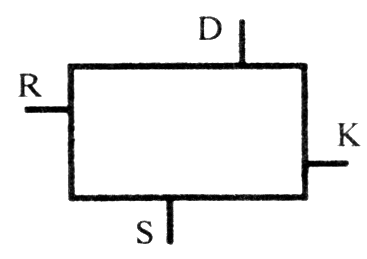 A. 报警信号输入						   B. 继电器触点(报警输出) C. 控制键盘                             D. 串行接口答案：B27. 安保监控室可采用防静电架空活动地板，架空高度不宜小于（   ）。   A. 500mm      B. 300mm      C. 400mm      D. 200mm答案：D28. 监控中心内控制台正面与墙的净距离不应小于（   ）m，侧面与墙或其他设备的净距离，在主要走道不应小于（   ）m，在次要走道不应小于（   ）m。机架背面和侧面与墙的净距离不应小于（   ）m。   A. 1.0，1.5，0.8，1.8 				   B. 1.2，1.5，0.8，0.8   C. 1.2，1.5，1.8，0.8                  D. 1.5，1.5，0.8，0.8 答案：B29. 读卡机与闸门机安装的中间距离一般为（   ）。   A. 2.4～2.8 m						   B. 2.2～2.8 mC. 2.2～2.6 m						   D. 2.4～2.6 m答案：A30. 防盗报警控制器的工作接地电阻应小于（   ）。   A. 3Ω      B. 4Ω      C. 5Ω      D. 6Ω答案：B31. 摄像镜头，是指光学参数和（   ）专门为摄像机设计的镜头，是摄像机实现光电转换、生产图像信号必不可少的光学部件。   A. 物理接口							   B. 机械参数C. 几何尺寸							   D. 化学物质答案：B32. 在1/2英寸的CCD摄像机上采用（   ）英寸的镜头，进光量会变小，色会变差，图像会缺损。
   A. 1/2      B. 1/4      C. 1/3      D. 1/5答案：C33. 防护对象的风险等级分为（   ）级。A. 三      B. 二      C. 一      D. 四答案：A广播电视制式分为（   ）种，我国视频监控系统中常用的为PAL。A.3      B. 4      C. 5      D. 8 答案：A35. 我国按视频图像的压缩技术（DVR）最常用的是（   ）压缩方式。   A. MPGE-2、H.264 					   B. MPGE-3、H.264 C. MPGE-4、H.264 					   D. MPGE-1、H.264答案：C36. 高度风险区域触发报警时，室外不小于（   ）dB(A)。   A. 80      B. 90      C. 100	      D. 110答案：C彩色摄像机核心部件是（   ）感光器。CPU      B. DVR      C. CCD      D. PDI答案：C数字高清摄像机视频信号用（   ）。网络存储          B. 硬盘存储和网络存储      C. 集成中心存储      D. 硬盘存储答案：D防拆信号输出端，通常标记为（   ）。NO      B. NC      C. T或TAMPER      D. ALARM答案：C中心机房视频图像的干扰来源主要来自于（   ）。 A. 高频干扰      B. 高频干扰、低频干扰      C. 低频干扰      D. 磁场干扰答案：B第二部分：多项选择题1. 在对系统验收时应出具以下技术文档，表述正确的有（   ）。A. 招标文件和投标文件B. 合同书C. 系统工程设计文件与施工组织设计文件D. 材料设备接收单及合格证及关键产品质量检测报告E. 竣工图纸或工程变更说明文件答案：ABCD2. 随着科学技术的飞速发展，视频监控系统在功能和技术上都得到了极大提高。这主要体现（   ）个方面。A. 设备和器件有广新的发展和提高B. 传输系统及传输部件有了新的发展和提高C. 安全性的提高 D. 多媒体技术在视频监控系统上的应用 E. 稳定性提高答案：ABD3. 下列选项中属于安全技术防范系统的有（   ）。A. 防盗报警与声控功能				   B. 温度控制功能C. 出／入口监控功能					   D. 巡更管理功能E. 湿度控制功能答案：ACD4. 在摄像机的标准照度下，整个系统和图像的技术指标有（   ）。A. 视频信号输出幅度					   B. 黑白电视水平清晰度C. 彩色电视水平清晰度				   D. 灰度等级E. 信噪比 答案：ABCDE5. 报警控制器可以控制探测器（   ）。   A. 布防（又称设防）					   B. 误报C. 旁路								   D. 撤防
E. 24小时监控（不受布防、撤防操作的影响）答案：ACDE6. 下列选项中属于视频信号的带宽范围的是（   ）。   A. 7.1MHz      B. 8.1MHz      C. 7.1Hz      D. 7.4MHz      E. 8.1Hz答案：AD7. 电子巡更系统分为（   ）种类型。   A. 离线式电子巡更系统				   B. 巡检式电子巡更系统C. 在线式电子巡更系统				   D. 环绕式电子巡更系统E. 单线式电子巡更系统答案：AC8. 入侵报警系统的工程验收检测内容表述正确的有（   ）。A. 探测器的防破坏功能检测应包括报警器的防拆报警功能，信号线开路、短路报警功能，电源线被剪的报警功能 B. 系统通信功能检测应包括报警信息传输、报警响应等功能的检测 C. 现场设备的接入率及完好率测试 D. 系统的联动功能检测应包括报警信号对相关报警现场照明系统的自动触发、对监控摄像机的自动启动、视频安防监视画面的自动调入，相关出入口的自动启闭，录像设备的自动启动等 E. 报警系统管理软件（含电子地图）功能检测答案：ABCDE9. 在摄像机的标准照度下,整个系统和图象的技术指标有：（   ）A.视频信号输出幅度    B.黑白电视水平清晰度    C.彩色电视水平清晰度         D.灰度等级    E.信燥比答案:ABCDE10. 数字监控硬盘录像系统的主要特点有（   ）。A. 高效率，耐用，节省维修费用     B. 与现有的安保电视系统设备可兼容      C. 采用特殊的压缩存储技术    D. 高速搜索和清晰度静像    E. 保密性强答案:ABCDE第三部分：判断题1. （   ）设计人员要根据物距、成像大小计算镜头焦距，施工人员常常进行现场调试。答案：Y2. （   ）画面分割器可以完成5路（10路或15路）视频输入并带有5路（10路或15路）换接输出。答案：X3. （   ）在监控系统的终端设备出现故障时，应首先认真查看说明书和系统图样，确保各种电缆接线正常。答案：Y4. （   ）由于图像信号的高频端损失过大，造成监视器的图像对比度小，图像淡。答案：Y5. （   ）最小照度也称为成像灵敏度 是CCD对环境光线的敏感程度，单位是勒克斯数值越大，表示需要的光线越少，摄像头也越灵敏。答案：x6. （   ）入侵报警系统探测器是安防报警系统的输入部分，通常由传感器、信号处理器和输出接口组成。7. （   ）门禁控制器的主要性能指标包括可接读卡器和控制门的数量、输入\输出接口数量、连接读卡器类型、卡片最大容量与记录最大容量等。答案：Y8. （   ）门禁系统的底层设备是直接与人打交道。包括身份识别装置、电子门锁、出口按钮、报警传感器和报警喇叭等。答案：Y9. （   ）停车场管理系统由车辆自动识别系统、收费系统、保安监控系统等组成。答案：Y10. （   ）所有出入口都不能刷卡工作了，出现这个问题的原因有可能是RS485通信线坏了。答案：Y11. （   ）一个典型的入侵探测报警系统由报警探测器、传输系统和报警控制器组成。答案：Y12. （   ）门禁系统主机有独立式主机、联机式主机和联网联机式主机。答案：Y14. （   ）探测器只可以是用于室内防范。答案：X15. （   ）电梯摄像机应安装在电梯厢门侧顶部右或左上角。答案：X会议广播和多媒体系统第一部分：单项选择题1. 立体声的特点步包括（   ）。A. 具有明显的方位感和分布感B. 具有较低的清晰度C. 具有较小的背景噪声
	D. 具有较好的空间感、包围感和临场感答案：B2. 在标准大气压下，温度为 20°C 时，声音在空气中的速度为（   ）。A. 344 米/秒   B. 340米/秒     C. 300米/秒       D. 380米/秒答案：A3. 语言的频率范围比较窄，其基音频率在（   ）赫兹范围内，歌声的基频范围较宽，从 80 赫到 11 千赫。A. 100-150     B. 130~350      C. 150-380      D. 200-400答案：B4. 可闻声是指正常人可以听到的声音，其频率范围为（   ），称为音频。A. 20 Hz～20kHz   B. 21Hz～200 kHz    C. 20 Hz～2 kHz      D. 2 Hz～20 kHz答案：A5. 可闻声必须达到一定的强度才能被听到，正常人能听到的强度范围为（   ）。A. 100～140 dB    B. 10～140 dB       C. 0～14 dB          D. 0～140 dB答案：D6. 按形式分，调音台可分成固定式调音台和（   ）。A. 移动式调音台    B. 录音调音台    C. 便携式调音台    D. 非固定式调音台答案：C7. 你能区分出不同的人的说话声音，是根据不同人的（   ）区分的。A. 音色      B. 音调      C. 音量        D. 音阶答案：A8. 将人的声音分成低、中、高，是按声音的（   ）来区分的。A. 音色      B. 音调      C. 音量        D. 音阶答案：B9. 下面（   ）不是自然声。A. 人唱歌声      B. 笛子演奏声      C. 鸟叫声      D. 手机播放器答案：D10. 把声音信号数字化，并在数字状态下进行传送、记录、重放及其他加工处理的设备称为（   ）。A. 数字音响      B. 模拟音响      C. 网络音响      D. 智能音响答案：A11. 演艺设备必须可靠接地，接地的作用不包括（   ） 。A. 防止设备出现故障后，使人或动物遭受致命的电击B. 使堆积的静电分流到大地 C. 闪电产生的强大电流分流到地上 D. 提高电磁干扰和射频干扰答案：D12. 聆听立体音响效果的最佳放音响度是（   ）。A. 40-60DB    B. 70-80DB    C. 80-90DB    D. 90-100DB答案：C13. 串联电路谐振时，谐振回路的阻抗特性呈现（   ）。A. 纯阻性     B. 容性       C. 感性        D. 容性或感性答案：A14. 根据文化部WH201-93标准，将歌舞厅分为歌厅、卡拉OK厅、歌舞厅和（   ）。A. 舞厅       B. 迪斯科厅    C. KTV包房     D. 音响室答案：B中低频150-500HZ过度提升会使声音（   ）。A. 刺耳      B. 生硬         C. 呆厚         D. 尖锐答案：C16. 纯音是（   ）频率成分的音。A. 单一      B. 2种         C. 3种          D. 多种答案：A17. 没有信号输入时，调音台的输入通道开关（   ）。A. 必须打开     B. 应该关闭       C. 可以打开     D. 无所谓答案：B18. 交响乐主要是以（   ）方式演奏。A. 乐队        B. 四个弦乐器      C. 人声合唱      D. 大合唱答案：A19. 一个声音的存在阻碍人们对另一个声音的听觉，这种效应称为（   ）。 A. 多普勒效应      B. 哈斯效应      C. 掩蔽效应      D. 反射作用答案：C20. 一般来说，（   ）表现出流行乐曲的节奏感。A. BASS       B. 钢琴      C. 吉他      D. 鼓答案：D21. 衡量声波在传播过程中声音强弱的物理量叫（   ）。A. 声强      B. 音色      C. 声能      D. 声压答案：A22. 不同的乐器演奏同一曲调，响度也一样，仍能区分出各类乐器，是因为（   ）。A. 基音不同      B. 泛音成分不同      C. 时差不同      D. 音域不同答案：B23. 若果一个生源同时发出2个声音，其中一个声音延迟小于（   ），人耳一般难以区别。A. 50纳秒      B. 90纳秒      C. 10毫秒      D. 60毫秒答案：A24. 低频150HZ以下过度提升，会使声音（   ）。A. 发闷      B. 发硬      C. 发尖      D. 呆板答案：A25. 动圈式传声器的换能部分是由磁路系统和（   ）构成。A. 振膜系统      B. 线圈系统      C. 组合系统      D. 振动系统答案：D26. 语言声拾音时通常可以在调音台输入通道上适当减弱（   ）ld-lz，以免出现唇音。A. 8     B. 10     C. 5     D. 1答案：A27. 大、中型会议适合使用（   ）会议终端。A. 机顶盒型      B. 会议室型      C. 桌面型      D. a和b均可答案：D28. MCU在多点会议组网结构中指的是（   ）。A. 多点控制器    B. 视频会议系统    C. 点对点的方式    D. 群组多点视频答案：A29. 凡是对声源进行放大和加工处理的设备称为（   ）。A. 录音设备      B. 处理设备      C. 音响系统      D. 辅助设备答案：C30. THX家庭影院系统是（   ）开发研究出来的。A. 美国人      B. 德国人      C. 日本人      D. 中国人答案：A31. 简称Hi-Fi是指（   ）。A. 环绕声      B. 立体声      C. 不失真度      D. 高保真度答案：D32. 电声系统如实反应声音原来面貌的能力是（   ）。A. 频率范围      B. 高保真度      C. 不失真性      D. 还原度答案：B33. 声音在以下（   ）中传播的速度最快。A. 流体      B. 气体      C. 固体      D. 液体答案：C34. 为避免声音干涩，一般混响时间应调（   ）。A. 长一些      B. 短一些      C. 小一些      D. 大一些答案：A35. 为避免声音模糊不清，一般混响时间应调（   ）。A. 长一些      B. 短一些      C. 小一些      D. 大一些答案：B36. 语言拾音时，通常可在调音台输入通道上按（   ）键。A. 高通      B. 低通      C. 衰减      D. 增益答案：A37. 女高音低频少，为使声音丰满圆润，混响时间一般得（   ）。A. 长些      B. 短些      C. 低些      D. 高些
答案：A38. 男低音低频成分多，混响时间一般调得（   ）。A. 长些      B. 短些      C. 低些      D. 高些答案：B39. 中高频段2KHZ—5KHZ主要补偿声音的（   ）。A. 明亮度      B. 清晰度      C. 浑厚度      D. 力度答案：A40. 人耳对不同频率的响应是（   ）。A. 不同的      B. 一样的      C. 高低频率较好      D. 两者没关系答案：A41. 中低频150HZ—500HZ主要补偿声音的（   ）。A. 明亮度      B. 清晰度      C. 浑厚度      D. 力度答案：D42. 任何声音都是由不同频率组合而成的，则不规则频率的组合是（   ）。A. 噪声      B. 乐音      C. 泛音      D. 混音答案：A43. 低频150HZ主要补偿声音的（   ）。A. 明亮度      B. 清晰度      C. 丰满度      D. 力度答案：C44. 乐器声通常具有明显的（   ）。A. 突变性      B. 指向性      C. 传导性      D. 辐射性答案：B45. 音质中的（   ）与音乐中的高低相对应。A. 音调      B. 响度      C. 音量      D. 音色答案：A46. CRT投影的特点是（   ）。A. 显示的图像色彩单一		B. 具有丰富的几何失真调整能力C. 亮度较高		            D. 对安装环境要求较低答案：B  47. 混响器的效果声是模仿多次反射声的效果，在模拟中（   ）有所衰减。A. 低频      B. 高频      C. 中频      D. 混声答案：C48. 音频信号通过放大器时各频率信号之间互相调制产生新的频率分量，由此形成（   ）。A. 互调失真      B. 相位失真      C. 频率失真      D. 谐波失真答案：A49. 人耳产生听觉定位主要依靠声音传到两耳的强度差、相位差和（   ）。A. 频率差      B. 相位差      C. 声级差      D. 时间差答案：D50. 声波在介质中按一定方向传播，是一种（   ）。A. 横波      B. 纵波      C. 球面波      D. 平面波答案：B51. 声音在建立的过程中，一般有起始、稳态、（   ）。A. 扩展      B. 延续      C. 提升      D. 衰减答案：C52. 单声道听音效果也称（   ）。A. 钥匙孔效应      B. 多普勒效应      C. 哈斯效应      D. 延迟效应答案：A53. 电脑点播系统的基本配置为服务器一台、终端若干、（   ）、结账系统、监控系统。A. 录入系统      B. 网卡      C. 监听系统      D. 扩音系统答案：B54. 主扩声系统音频信号线缆采用二芯或三芯屏蔽线的目的是（   ）。A. 抗干扰      B. 减小传输损耗      C. 提高传输功率      D. 提高声音质量答案：A55. 音频信号接插件符合IEC标准，该标准指的是符合（   ）的标准。A. 演艺行业      B. 美国的国家      C. 国际电工委员会      D. 我国的国家答案：C56. 音频接插件是转接件，必须有（   ）才能形成转接。A. 插头和插座      B. 插头      C. 插座      D. 插头或插座答案：A第二部分：多项选择题1. 聆听立体声响效果的最佳放音响度为（   ）。A. 61分贝      B. 66分贝      C. 81分贝      D. 86分贝      E.101分贝答案：BC2. 中高频2KHZ—5KHZ过度衰减会使声音（   ），过度提升会使声音（   ）。A. 灰暗      B.尖锐      C. 呆板      D. 生硬      E. 失真答案：AC3. 中低频150HZ—500HZ过度衰减会使声音（   ），过度提升会使声音（   ）。A. 无力      B. 尖锐      C. 呆厚      D. 灰暗      E. 生硬答案：AC4. 低频150HZ过度衰减会使声音（   ），过度提升会使声音（   ）。A. 模糊不清      B. 单薄干瘪      C. 呆板      D. 发闷      E. 浑浊答案：BD5. 投影型视频显示系统根据使用性质、系统规模、功能要求、建设投资等划分为（   ）且各级均应具有扩展性、开放性和灵活性。A. 甲      B. 乙      C. 丙      D. 丁      E. 戊答案：ABC第三部分：判断题1. （   ）在同等的气压、温度、湿度环境下，声音在空气里传播的最慢。答案：Y2. （   ）调音效果的好坏与调音员的专业知识和调音艺术的经验积累有关。答案：Y3. （   ）一般来说声速和传播媒质、温度、湿度有关，故在设计音响系统的时候需要考虑室内外因素、空气是否流通等因素。答案：Y4. （   ）声波在传播中会产生反射、折射、绕射和干涉等现象。答案：Y5. （   ）声音主要是通过音量、音调 音色这3个要素来表现其特性的。答案：Y6. （   ）立体声的成分包括直达声、反射声、和混响声 3种。答案：Y7. （   ）使耳朵感到疼痛的声压级称为痛域，它与声音的频率关系不大。答案：Y8. （   ）传声器的作用是将声音信号转换成电信号。答案：Y9. （   ）音响系统只是把声音进行放大。答案：X10. （   ）开演唱会时，演唱者主要用全向的传声器。答案：X11. （   ）动圈式传声器属于有源类传声器答案：X12. （   ）传声器的灵敏度越高，表示传声器的声-电转换效率高，对微弱的声音信号反应灵敏。答案：Y13. （   ）信号噪声比指的是传声器有电信号输出时的信号电压与传声器内在噪声电压干扰信号的比。答案：Y14. （   ）声音在空气中的传播速度是340 米/秒.答案：X15. （   ）调音台的输入部分包括输入放大器、均衡器、音量控制、声像电位器4部分构成。答案：Y16. （   ）调音台的显示部分包括LED、VU表、PPM表，用来显示调音台工作时的各个参数。答案：Y17. （   ）调音台输入通道的增益控制钮指在20DB位置时的增益比在60DB位置时的增益小。答案：Y18.（   ）功放是音响系统的“换能”设备，将电能转换成声能，并将微弱的信号进行放大，产生足够的电流驱动扬声器进行声音的重放。答案：Y19. （   ）声音的大小与频率有关，频率在20 Hz～20 kHz范围内，人耳才能听见。答案：Y20. （   ）记录声音的方法包括3种：机械录音、光学录音（胶片声带）和磁带录音。答案：Y21. （   ）视频显示系统由视频显示屏系统、传输系统控制系统和辅助系统工程组成，可实现一路或多路视频信号同时、部分或全屏显示答案：Y22. （   ）液晶显示屏利用气体放电产生的等离子体引发紫外线，来激发红、绿、蓝荧光粉，发出红、绿、蓝三种基色光，在其玻璃平板上形成彩色图像的显示屏。答案：X23. （   ）显示屏各显示单元屏幕的亮度与色彩的均匀性均应不低于60%。答案：X24. （   ）显示屏亮度指在显示屏法线方向观测的任一表面单位投射面积上的光照强度。答案：X25. （  Y ）像素中心距相对偏差为像素中心距的实测值与标称值之差的绝对值与标称值之比。答案：Y培训与管理第一部分：单项选择题1. 《中共中央国务院关于推进安全生产领域改革发展的意见》提出到（   ）年，安全生产监管体制机制基本成熟。到（   ）年实现安全生产治理体系和治理能力现代化。 A.2020，2025      B.2020，2030      C.2022，2030      D.2022，2025答案：B2. 下列不属于安全培训内容的是（   ）。 A.质量要求    B.安全规章制度     C.应急预案    D.安全法律法规 答案：A3. 应急演练实施是将演练方案付诸行动的过程，是整个演练程序中的核心环节。下列内容中，属于应急演练实施阶段的是（   ）。 A.演练方案培训、演练现场检查、演练执行、演练结束和领导点评 B.演练前检查确认、演练前情况说明、演练执行、演练结束和现场点评 C.落实演练保障措施、启动演练执行程序、结束演练和专家点评 D.介绍演练人员及规则、演练启动与执行、演练结束和预案评审答案：B 4. （   ）是一种非常正规的培训需求调查方法，它通过岗位资料分析和员工现状对比得出员工的素质差距，结论可信度高。A. 观察法							   B. 重点团队分析C. 问卷调查法						   D. 工作任务分析法答案：D5. 在培训需求信息的收集中，（   ）比较适用于生产作业和服务性工作人员，而对于技术人员和销售人员则不太适用。A. 重点团队分析法				       B. 观察法C. 面谈法							   D. 工作任务分析法答案：B6. 人员培训中采用模拟训练法的目的是（   ）。   A. 提供互教互学的机会				   B. 提高处理问题的能力C. 让学员掌握更多的业务知识				   D. 让学员掌握更多的理论知识答案：B7. 人员培训活动的起点是（   ）。   A. 培训目标的确定					   B. 培训计划的确定C. 培训师资的选定                       D. 培训需求的确定答案：D8. （   ）旨在对员工培训需求提供一个连续的反馈，以用来周而复始地估计培训的需要。   A. 全面性任务分析模型				   B. 循环评估模型C. 绩效差距分析模型 					   D. 前瞻性培训需求分析模型答案：B9. （   ）是现代培训活动的首要环节。   A. 培训效果评估						   B. 培训需求分析C. 培训计划设计						   D. 培训方法选择答案：B10. 物业不仅有价值,而且具有使用或观赏价值,这体现了物业的（   ）。  A. 固定性       B. 高值性      C. 耐久性     D. 多样性 答案：B11. 物业管理企业内部各部门的权利与职责要非常明确，才能做到人人有事做，事事有人管，这体现了（   ）。  A. 业主至上原则    B. 权责分明原则    C. 产权、经营权分离原则    D. 公平竞争原则答案：B12. 古人云：“运筹于帷幄之中，决胜于千里之外”，这里的“运筹帷幄”反映了管理的哪一个职能（   ）？A. 计划职能B. 组织职能C. 领导职能D. 控制职能答案：A13. 在科学管理思想阶段，（   ）主张在企业管理中实行“例外原则”。A. 梅奥      B. 泰罗      C. 法约尔      D. 马斯洛答案：B14. 属于企业员工的良师益友，充当前沿指挥官角色的是（   ）。 A. 高层领导者      B. 中层领导者      C. 基层领导者      D. 中高层领导者 答案：C第二部分：多项选择题1. 下列（   ）不是培训需求的对象分析和阶段分析。A. 新员工培训需求分析				   B. 在职员工培训需求分析C. 目前的需求分析					   D. 新员工工作需求分析E. 未来的需求分析答案：ABD2. 下列（   ）分析方法主要分析的不是企业的目标、资源、环境等因素。   A. 培训对象层次							   B. 培训层次C. 组织层次						           D. 培训目标层次E. 培训意义答案：ABD3. 商业类物业管理的特点是（   ）。A. 商业物业的流动性       B. 商业场所的安全性       C. 设施设备的可靠性       D. 顾客消费的便利性  E. 环境的整洁性答案：BCDE第三部分：判断题1. （   ）企业培训制度最基本和最重要的组成部分称为岗位需求。答案：X2. （   ）施工单位新入场的工人，必须接受公司，项目(或工区、工程处、施工队)，班组的三级安全培训教育，经考核合格后，方能上岗。答案：Y3. （   ）施工单位应当设立安全生产管理机构，配备专职安全生产管理人员。答案：Y4. （   ）入职培训制度就是规定员工上岗之前必须经过全面的培训，没有经过全面培训的员工不得上岗和任职，它体现的是上岗前要有资质培训原则。答案：X